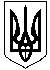 НОВОСАНЖАРСЬКА СЕЛИЩНА РАДАНОВОСАНЖАРСЬКОГО РАЙОНУ ПОЛТАВСЬКОЇ ОБЛАСТІ( двадцять друга сесія селищної ради сьомого скликання)РІШЕННЯ26 червня  2019  року                смт Нові Санжари                                       № 4 Про встановлення на території Новосанжарської селищної ради місцевих податків та зборів на 2020 рікВідповідно до пункту 24 частини першої статті 26 Закону України «Про місцеве самоврядування в Україні», статті 143 Конституції України, пункту 4.4 статті 4, статей 7, 10, пунктів 12.3, 12.4 статті 12, статей 265, 266, 267, 268, 2681, 269, 270, 271, 273, 274, 277, 281-289 Податкового кодексу України, постанови Кабінету Міністрів України від 24.05.2017 р. № 483 «Про затвердження форм типових рішень про встановлення ставок та пільг із сплати земельного податку та податку на нерухоме майно, відмінне від земельного податку» селищна радаВИРІШИЛА:	1. Установити на території  Новосанжарської селищної ради на 2020 рік такі місцеві податки:1. Податок на майно, який складається з :1.1 Податок на нерухоме майно, відмінне від земельної ділянки згідно додатку 1 - ставки податку на нерухоме майно, відмінне від земельної ділянки згідно додатку 1.1- пільги для фізичних та юридичних осіб, надані відповідно до підпункту 266.4.2 пункту 266.4 статті 266 Податкового кодексу України, із сплати податку на нерухоме майно, відмінне від земельної ділянки згідно додатку 1.21.2. Плата за землю (земельний податок) згідно додатку 2 - ставки земельного податку згідно з додатком 2.1- пільги для фізичних та юридичних осіб, наданих відповідно до  пункту 284.1 статті 284 Податкового кодексу України,  із сплати земельного податку згідно з додатком 2.21.3 Транспортний податок згідно з додатку 32. Єдиний податок  згідно з додатком 4. 3. Установити на території Новосанжарської селищної ради місцеві збори:3.1. Туристичний збір згідно з додатком 5.  4. Секретарю селищної ради Вовк О.О. оприлюднити дане рішення з додатками на офіційному веб-сайті Новосанжарської селищної ради та  надіслати в Новосанжарське відділення Полтавської ОДПІ. 	5. Рішення набирає чинності з 01.01.2020 року.	6. Визнати такими, що втратили чинність з 01.01.2020 рішення одинадцятої позачергова сесії селищної ради сьомого скликання: «Про встановлення ставки туристичного збору на території Новосанжарської селищної ради на 2019 рік  та затвердження Положення про туристичний збір» № 6 від 26 червня 2018 року;  "Про встановлення ставки транспортного податку на території Новосанжарської селищної ради на 2019 рік № 7 від 26 червня 2018 року та затвердження Положення про транспортний податок; «Про встановлення розміру ставок єдиного податку на території Новосанжарської селищної  ради на 2019 рік та затвердження Положення про єдиний податок» № 8 від 26 червня 2018 року; «Про встановлення податку на нерухоме майно, відмінне від земельної ділянки на 2019 рік та затвердження Положення про податок на нерухоме майно, відмінне від земельної ділянки» № 9  від 26 червня 2018 року;  «Про встановлення ставок та пільг зі  сплати земельного податку на території  Новосанжарської селищної ради на 2019 рік» № 10 від 26 червня 2018 року.	7. Контроль за виконанням цього рішення покласти на постійні комісії селищної ради з питань планування бюджету, фінансів, соціально-економічного розвитку та інвестицій та з розгляду та вирішення питань земельного законодавства.Селищний голова                                                                                     І. О. КобаДодаток 1                                                                       до  рішення  селищної ради                                                                        від 26 червня 2019 № 4 Податок на нерухоме майно, відмінне від земельної ділянки 1. Платників податку на нерухоме майно, відмінне від земельної ділянки (далі – податок) визначено пунктом 266.1 статті 266 Податкового кодексу України.2. Об’єкти оподаткування визначено пунктом 266.2 статті 266 Податкового кодексу України.3. Базу оподаткування визначено пунктом 266.3 статті 266 Податкового кодексу України.4. Ставки податку визначено  додатку 1.1 «Ставки податку на нерухоме майно, відмінне від земельної ділянки».5. Пільги зі сплати податку:5.1. перелік пільг та особливості їх застосування визначено пунктом 266.4 
статті 266 Податкового кодексу України;5.2. перелік пільг для фізичних та юридичних осіб, наданих у межах норм  підпункту 266.4.2 пункту 266.4 статті 266 Податкового кодексу України, визначено у додатку 6 «Перелік пільг для фізичних та юридичних осіб, із сплати податку на нерухоме майно, відмінне від земельної ділянки»;5.3. перелік об’єктів нерухомості, які не підлягають оподаткуванню податком, визначено підпунктом 266.2.2 пункту 266.2 статті 266 Податкового кодексу України.6. Порядок обчислення податку визначено підпунктами 266.7.1 – 266.7.3 пункту 266.7, пунктом 266.8 статті 266 Податкового кодексу України.7. Податковий період для податку визначено пунктом 266.6 статті 266  Податкового кодексу України.8. Строк та порядок сплати податку визначено пунктами 266.9, 266.10 статті 266 Податкового кодексу України. 9. Строк та порядок подання звітності визначено підпунктом 266.7.5 пункту 266.7 статті 266 Податкового кодексу України.Секретар селищної ради                                                                         О. О. ВовкДодаток  1.1 до  рішення  селищної радивід 26 червня 2019 № 4СТАВКИ
податку на нерухоме майно, відмінне від земельної ділянки1Ставки встановлюються на 2020 рік та вводяться в дію з 01 січня  2020 року.Адміністративно-територіальні одиниці або населені пункти, або території об’єднаних територіальних громад, на які поширюється дія рішення ради:1 У разі встановлення ставок податку, відмінних на територіях різних населених пунктів адміністративно-територіальної одиниці, за кожним населеним пунктом ставки затверджуються окремими додатками.2 Класифікація будівель та споруд, код та найменування зазначаються відповідно до Державного класифікатора будівель та споруд ДК 018-2000, затвердженого наказом Держстандарту від 17 серпня 2000 р. № 507.3 Ставки податку встановлюються з урахуванням норм підпункту 12.3.7 пункту 12.3 статті 12, пункту 30.2 статті 30, пункту 266.2 статті 266 Податкового кодексу України і зазначаються десятковим дробом з трьома (у разі потреби чотирма) десятковими знаками після коми. 4 У разі визначення у рішенні про оподаткування податком на нерухоме майно, відмінне від земельної ділянки, зон адміністративно-територіальної одиниці, щодо якої приймається рішення, ставки встановлюються залежно від зони. Без урахування зони ставки зазначаються у графі “1 зона”. 5 Об’єкти нерухомості, що класифікуються за цим підкласом, звільняються/можуть звільнятися повністю або частково від оподаткування податком на нерухоме майно, відмінне від земельної ділянки, відповідно до норм підпункту 266.2.2 пункту 266.2 та пункту 266.4 статті 266 Податкового кодексу України. Секретар селищної ради                                                                         О. О. ВовкДодаток 1.2 до рішення  селищної радивід 26 червня 2019 № 4ПЕРЕЛІК
пільг для фізичних та юридичних осіб, наданих відповідно до підпункту 266.4.2 пункту 266.4 статті 266 Податкового кодексу України, із сплати податку на нерухоме майно, відмінне від земельної ділянки1Пільги встановлюються на 2020 рік та вводяться в дію
 з 01.01.2020 року.Адміністративно-територіальні одиниці або населені пункти, або території об’єднаних територіальних громад, на які поширюється дія рішення ради:1 Пільги визначаються з урахуванням норм підпункту 12.3.7 пункту 12.3 статті 12, пункту 30.2 статті 30, пункту 266.2 статті 266 Податкового кодексу України. У разі встановлення пільг, відмінних на територіях різних населених пунктів адміністративно-територіальної одиниці, за кожним населеним пунктом пільги затверджуються окремо.Секретар селищної ради                                                                  О. О. Вовк                                                             Додаток 2до рішення селищної ради                                                                                         від 26 червня 2019 № 4Плата за землю(земельний податок)1. Платників земельного податку визначено статтею 269 Податкового кодексу України;2. Об’єкти оподаткування земельним податком визначено статтею 270 Податкового кодексу України;3. Базу оподаткування земельним податком визначено статтею 271 Податкового кодексу України;4. Ставки  земельного податку визначено у додатку до додатку 2 .1 «Ставкиземельного податку на 2020 рік»;Одиниця площі оподатковуваної земельної ділянки визначено підпунктом 14.1.130 пункту 14.1 статті 14 Податкового кодексу України: у межах населеного пункту - 1 (один) метр квадратний (кв. метр);за межами населеного пункту - 1 (один) гектар (га);5. Пільги зі сплати земельного податку:5.1. перелік пільг для фізичних осіб визначено статтею 281 Податкового кодексу України;5.2. перелік пільг для юридичних осіб визначено статтею 282 Податкового кодексу України;5.3. перелік пільг для фізичних та юридичних осіб, наданих у межах норм пункту 284.1 статті 284 Податкового кодексу України, визначено у додатку  2.2 «Перелік пільг для фізичних та юридичних осіб, наданих відповідно до пункту 284.1 статті 284 Податкового кодексу України, із сплати земельного податку»;5.4. перелік земельних ділянок, які не підлягають оподаткуванню земельним податком визначено статтею 283 Податкового кодексу України;5.5. порядок та особливості застосування пільг визначено пунктами 284.2 – 284.3 статті 284 Податкового кодексу України.6. Порядок обчислення земельного податку визначено статтею 286 Податкового кодексу України;7. Податковий період для плати за землю визначено статтею 285 Податкового кодексу України.8. Строк та порядок сплати плати за землю визначено статтею 287 Податкового кодексу України.9. Строк та порядок подання звітності з плати за землю визначені пунктами 286.2 – 286.4 статті 286 Податкового кодексу України.Секретар селищної ради                                                                         О. О. ВовкДодаток  2.1 до  рішення  селищної радивід 26 червня 2019 № 4СТАВКИ 
земельного податкуСтавки встановлюються на 2020 рік на території Новосанжарської селищної ради та вводяться в дію з 01 січня 2020 року.Адміністративно-територіальні одиниці або населені пункти, або території об’єднаних територіальних громад, на які поширюється дія рішення ради:Ставка податку встановлюється у розмірі 12% від їх нормативної грошової оцінки за земельні ділянки, які перебувають у постійному користуванні суб’єктів господарювання ( крім державної та комунальної форми власності).Секретар селищної ради                                                           О.О.ВовкДодаток  2.2 до  рішення  селищної радивід 26 червня 2019 № 4 ПЕРЕЛІК
пільг для фізичних та юридичних осіб, наданих відповідно до пункту 284.1 статті 284 Податкового кодексу України, із сплати земельного податку1
Пільги встановлюються на 2020 рік та вводяться в дію
 з 01 січня 2020 року.Адміністративно-територіальні одиниці або населені пункти, або території об’єднаних територіальних громад, на які поширюється дія рішення ради:Пільги визначаються з урахуванням норм підпункту 12.3.7 пункту 12.3 статті 12, пункту 30.2 статті 30, статей 281 і 282 Податкового кодексу України. У разі встановлення пільг, відмінних на територіях різних населених пунктів адміністративно-територіальної одиниці, за кожним населеним пунктом пільги затверджуються окремо.    Секретар   селищної ради                                                                     О.О.Вовк                                                                                                               Додаток 3до  рішення селищної ради від 26 червня 2019 № 4           Транспортний податок1.1. Визначити, що платниками податку є фізичні та юридичні особи, в тому числі нерезиденти, які мають зареєстровані в Україні згідно з чинним законодавством власні легкові автомобілі, що відповідно до пункту 267.2. статті 267 Податкового кодексу України є об’єктом оподаткування.1.2. Визначити, що об’єктом оподаткування є легкові автомобілі, з року випуску яких минуло не більше п’яти років (включно) та середньоринкова вартість яких становить понад 375 розмірів мінімальної заробітної плати, встановленої законом на 1 січня податкового (звітного) року, та з урахуванням особливостей визначених пункту 267.2. статті 267 Податкового кодексу України.1.3. Базою оподаткування є легковий автомобіль, що є об’єктом оподаткування відповідно до пункту 267.3. статті 267 Податкового кодексу України.1.4. Ставка податку встановлюються з розрахунку на календарний рік у розмірі 25000 гривень за кожен легковий автомобіль, що є об’єктом оподаткування відповідно до пункту 267.4. статті 267 Податкового кодексу України.1.5. Базовий податковий (звітний) період дорівнює календарному року.1.6. Податок сплачується за місцем реєстрації об’єктів оподаткування і зараховується до відповідного бюджету згідно з положеннями Бюджетного кодексу України.1.7. Обчислення суми податку здійснюється відповідно до Порядку, визначеному пунктом 267.6 статті 267 Податкового кодексу України.         1.8. Транспортний податок сплачується:а) фізичними особами - протягом 60 днів з дня вручення податкового повідомлення-рішення;б) юридичними особами - авансовими внесками щокварталу до 30 числа місяця, що наступає за звітним кварталом, які відображаються в річній податковій декларації.Секретар селищної ради                                          		О.О. Вовк      Додаток 4до  рішення селищної ради від 26 червня 2019 № 4 Єдиний податок1. Платників єдиного податку визначено статтею 291 Податковим кодексом України.2. Порядок визначення доходів та їх склад для платників єдиного податку першої – третьої групи визначено статтею 292 Податкового кодексу України.3. Ставки єдиного податку для платників першої групи встановлюються у відсотках (фіксовані ставки) до розміру прожиткового мінімуму для працездатних осіб, встановленого законом на 1 січня податкового (звітного) року, другої групи - у відсотках (фіксовані ставки) до розміру мінімальної заробітної плати, встановленої законом на 1 січня податкового (звітного) року.3.1. Встановити наступні ставки єдиного податку з розрахунку на календарний місяць:	1) для першої групи платників єдиного податку – 10 відсотків до розміру прожиткового мінімуму встановленого на 1 січня податкового (звітного) року;	2) для другої групи платників єдиного податку – 20 відсотків від мінімальної заробітної плати встановленої на 1 січня податкового (звітного) року.  	3.2. Ставки єдиного податку для суб’єктів господарювання, які не зазначені в підпункті 3.1. встановлюються відповідно до пунктів 293.3-293.9 статті 293 Податкового кодексу України.4. Податковий (звітний) період для платників єдиного податку визначено статтею 294 Податкового кодексу України.5. Порядок нарахування та строки сплати єдиного податку визначено статтею 295 Податкового кодексу України.6. Ведення обліку та складання звітності платниками єдиного податку визначено статтею 296 Податкового кодексу України.7. Особливості нарахування сплати та подання звітності з окремих податків і зборів платниками єдиного податку визначено статтею 297 Податкового кодексу. Секретар селищної ради                                                                          О.О. Вовк  Додаток 5                                                                       до  рішення селищної ради                                                                        від 26 червня 2019 № 4         Туристичний збір1.1. Туристичний  збір встановлюється на підставі статті 268 Податкового кодексу України.1.2  Платниками збору є громадяни України, іноземці, а також особи без громадянства, які прибувають на територію Новосанжарської селищної ради та тимчасово розміщуються у місцях проживання (ночівлі), визначених підпунктом 268.5.1 пункту 268.5 статті 268 Податкового кодексу України.Платниками збору не можуть бути особи, які:а) постійно проживають на території Новосанжарської селищної об’єднаної територіальної громади, у тому числі на умовах договорів найму.б) особи визначені підпунктом "в" підпункту 14.1.213 пункту 14.1 статті 14 Податкового  кодексу України, які прибули у відрядження або тимчасово розміщуються у місцях проживання (ночівлі), визначених підпунктом "б" 268.5.1 пункту 268.5 статті 268 Податкового кодексу України, що належать фізичним особам на праві власності або на праві користування за договором найму;в) інваліди, діти-інваліди та особи, що супроводжують інвалідів І групи або дітей-інвалідів (не більше одного супроводжуючого);г) ветерани війни;ґ) учасники ліквідації наслідків аварії на Чорнобильській АЕС;д) особи, які прибули у місто за путівками (курсівками) на лікування, оздоровлення, реабілітацію до лікувально-профілактичних, фізкультурно-оздоровчих та санаторно-курортних закладів, що мають ліцензію на медичну практику та акредитацію центрального органу виконавчої влади, що реалізує державну політику у сфері охорони здоров'я;е) діти віком до 18 років;є) дитячі лікувально-профілактичні, фізкультурно-оздоровчі та санаторно-курортні заклади;ж) члени сім’ї фізичної особи першого та/або другого ступеня споріднення, визначені відповідно до підпункту 14.1.263 пункту 14.1 статті 14 Податкового кодексу України, які тимчасово розміщуються такою фізичною особою у місцях проживання (ночівлі), визначених підпунктом "б" підпункту 268.5.1 пункту 268.5 статті 268 Податкового кодексу України, що належать їй на праві власності або на праві користування за договором найму.2.3. Ставка збору встановлюється за кожну добу тимчасового розміщення особи у місцях проживання (ночівлі), визначених підпунктом 268.5.1 пункту 268.5 статті 268 Податкового кодексу України, у розмірі  0,25 відсотка - для  внутрішнього туризму та 0,5 відсотків - для  в’їзного туризму від розміру мінімальної заробітної плати, встановленої законом на 1 січня звітного (податкового) року, для однієї особи за одну добу тимчасового розміщення.2.4. Базою справляння збору є загальна кількість діб тимчасового розміщення у місцях проживання (ночівлі), визначених підпунктом 268.5.1 пункту 268.5 статті 268 Податкового кодексу України.2.5. Податкові агенти та місця проживання (ночівлі).2.5.1 Справляння збору здійснюється з тимчасового розміщення у таких місцях проживання (ночівлі):а) готелі, кемпінги, мотелі, гуртожитки для приїжджих, хостели, будинки відпочинку, туристичні бази, гірські притулки, табори для відпочинку, пансіонати та інші заклади готельного типу, санаторно-курортні заклади;б) житловий будинок, прибудова до житлового будинку, квартира, котедж, кімната, садовий будинок, дачний будинок, будь-які інші об’єкти, що використовуються для тимчасового проживання (ночівлі).2.5.2  Справляння збору здійснюється такими податковими агентами:а) юридичними особами, філіями, відділеннями, іншими відокремленими підрозділами юридичних осіб згідно з  підпунктом 268.7.2 пункту 268.7 статті 268 Податкового кодексу України, фізичними особами  підприємцями, які надають послуги з тимчасового розміщення осіб у місцях проживання (ночівлі), визначених підпунктом 268.5.1 пункту 268.5 статті 268 Податкового кодексу України;б) квартирно-посередницькими організаціями, які направляють неорганізованих осіб з метою їх тимчасового розміщення у місцях проживання (ночівлі), визначених підпунктом "б" підпунктом 268.5.1 пункту 268.5 статті 268 Податкового кодексу України, що належать фізичним особам на праві власності або на праві користування за договором найму;в) юридичними особами, які уповноважуються селищною радою справляти збір на умовах договору, укладеного з відповідною радою.2.6.6. Особливості справляння збору.2.6.1 Платники збору сплачують суму збору авансовим внеском перед тимчасовим розміщенням у місцях проживання (ночівлі) податковим агентам, які справляють збір за ставками, у місцях справляння збору та з дотриманням інших вимог, визначених рішенням селищної ради.За один і той самий період перебування платника збору на території міста повторне справляння збору, вже сплаченого таким платником збору, не допускається.2.6.2. Особа здійснює тимчасове розміщення платника збору у місцях проживання (ночівлі), що належать такій особі на праві власності або на праві користування, виключно за наявності у платника збору документа, що підтверджує сплату ним туристичного збору відповідно до Податкового кодексу України та рішення селищної ради.2.6.3 У разі дострокового залишення особою, яка сплатила туристичний збір, території селищної ради, сума надмірно сплаченого збору підлягає поверненню такій особі у встановленому Податковим кодексом України порядку.2.7. Порядок сплати збору.2.7.1 Податкові агенти сплачують збір за своїм місцезнаходженням щоквартально, у визначений для квартального звітного (податкового) періоду строк та відповідно до податкової декларації за звітний (податковий) квартал.2.7.2. Податковий агент, який має підрозділ без статусу юридичної особи, що надає послуги з тимчасового розміщення у місцях проживання (ночівлі) не за місцем реєстрації такого податкового агента, зобов’язаний зареєструвати такий підрозділ як податкового агента туристичного збору у контролюючому органі за місцезнаходженням підрозділу. 2.7.3. Базовий податковий (звітний) період дорівнює календарному кварталу.Секретар селищної ради                                          		О.О. Вовк      Код області2Код району2Код КОАТУУ2Назва216215323455100смт. Нові Санжари16215323455100с. ЗачепилівкаКласифікація будівель та споруд2Класифікація будівель та споруд2Ставки податку3 за 1 кв. метр
(відсотків розміру мінімальної заробітної плати)Ставки податку3 за 1 кв. метр
(відсотків розміру мінімальної заробітної плати)Ставки податку3 за 1 кв. метр
(відсотків розміру мінімальної заробітної плати)Ставки податку3 за 1 кв. метр
(відсотків розміру мінімальної заробітної плати)Ставки податку3 за 1 кв. метр
(відсотків розміру мінімальної заробітної плати)Ставки податку3 за 1 кв. метр
(відсотків розміру мінімальної заробітної плати)код2найменування2для юридичних осібдля юридичних осібдля юридичних осібдля фізичних осібдля фізичних осібдля фізичних осібкод2найменування21 зона42 зона43 зона41 зона42 зона43 зона411Будівлі житловіБудівлі житловіБудівлі житловіБудівлі житловіБудівлі житловіБудівлі житловіБудівлі житлові111Будинки одноквартирніБудинки одноквартирніБудинки одноквартирніБудинки одноквартирніБудинки одноквартирніБудинки одноквартирніБудинки одноквартирні1110Будинки одноквартирні5Будинки одноквартирні5Будинки одноквартирні5Будинки одноквартирні5Будинки одноквартирні5Будинки одноквартирні5Будинки одноквартирні51110.1 Будинки одноквартирні масової забудови 0,50,21110.2 Котеджі та будинки одноквартирні підвищеної комфортності 0,50,21110.3 Будинки садибного типу 0,50,21110.4 Будинки дачні та садові 0,50,2112 Будинки з двома та більше квартирамиБудинки з двома та більше квартирамиБудинки з двома та більше квартирамиБудинки з двома та більше квартирамиБудинки з двома та більше квартирамиБудинки з двома та більше квартирамиБудинки з двома та більше квартирами1121 Будинки з двома квартирами5Будинки з двома квартирами5Будинки з двома квартирами5Будинки з двома квартирами5Будинки з двома квартирами5Будинки з двома квартирами5Будинки з двома квартирами51121.1 Будинки двоквартирні масової забудови 0,50,21121.2 Котеджі та будинки двоквартирні підвищеної комфортності 0,50,21122 1122.1 Будинки багатоквартирні масової забудови 0,50,21122.2 Будинки багатоквартирні підвищеної комфортності, індивідуальні 0,50,21122.3 Будинки житлові готельного типу 0,50,2113 1130.1 Гуртожитки для робітників та службовців0,50,21130.2 Гуртожитки для студентів вищих навчальних закладів50,50,21130.3 Гуртожитки для учнів навчальних закладів50,50,21130.4 Будинки-інтернати для людей похилого віку та інвалідів50,50,21130.5 Будинки дитини та сирітські будинки50,50,21130.6 Будинки для біженців, притулки для бездомних50,50,21130.9 Будинки для колективного проживання інші 0,50,212 Будівлі нежитловіБудівлі нежитловіБудівлі нежитловіБудівлі нежитловіБудівлі нежитловіБудівлі нежитловіБудівлі нежитлові121 Готелі, ресторани та подібні будівліГотелі, ресторани та подібні будівліГотелі, ресторани та подібні будівліГотелі, ресторани та подібні будівліГотелі, ресторани та подібні будівліГотелі, ресторани та подібні будівліГотелі, ресторани та подібні будівлі1211 Будівлі готельніБудівлі готельніБудівлі готельніБудівлі готельніБудівлі готельніБудівлі готельніБудівлі готельні1211.1 Готелі 0,250,251211.2 Мотелі 0,250,251211.3 Кемпінги 0,250,251211.4 Пансіонати 0,250,251211.5 Ресторани та бари 1,01,01212 Інші будівлі для тимчасового проживанняІнші будівлі для тимчасового проживанняІнші будівлі для тимчасового проживанняІнші будівлі для тимчасового проживанняІнші будівлі для тимчасового проживанняІнші будівлі для тимчасового проживанняІнші будівлі для тимчасового проживання1212.1 Туристичні бази та гірські притулки 0,250,251212.2 Дитячі та сімейні табори відпочинку 0,250,251212.3 Центри та будинки відпочинку 0,250,251212.9 Інші будівлі для тимчасового проживання, не класифіковані раніше 0,250,25122Будівлі офісніБудівлі офісніБудівлі офісніБудівлі офісніБудівлі офісніБудівлі офісніБудівлі офісні1220 Будівлі офісні5Будівлі офісні5Будівлі офісні5Будівлі офісні5Будівлі офісні5Будівлі офісні5Будівлі офісні51220.1 Будівлі органів державного та місцевого управління51,0-1220.2 Будівлі фінансового обслуговування 1,0-1220.3 Будівлі органів правосуддя51,0-1220.4 Будівлі закордонних представництв51,0-1220.5 Адміністративно-побутові будівлі промислових підприємств 0,90,91220.9 Будівлі для конторських та адміністративних цілей інші 0,90,9123 Будівлі торговельніБудівлі торговельніБудівлі торговельніБудівлі торговельніБудівлі торговельніБудівлі торговельніБудівлі торговельні1230 Будівлі торговельніБудівлі торговельніБудівлі торговельніБудівлі торговельніБудівлі торговельніБудівлі торговельніБудівлі торговельні1230.1 Торгові центри, універмаги, магазини 1,001,001230.2 Криті ринки, павільйони та зали для ярмарків51,001,001230.3 Станції технічного обслуговування автомобілів 1,001,001230.4 Їдальні, кафе, закусочні тощо 1,001,001230.5 Бази та склади підприємств торгівлі і громадського харчування 1,001,001230.6 Будівлі підприємств побутового обслуговування 1,001,001230.9 Будівлі торговельні інші 1,001,001241241 Вокзали, аеровокзали, будівлі засобів зв’язку та пов’язані з ними будівліВокзали, аеровокзали, будівлі засобів зв’язку та пов’язані з ними будівліВокзали, аеровокзали, будівлі засобів зв’язку та пов’язані з ними будівліВокзали, аеровокзали, будівлі засобів зв’язку та пов’язані з ними будівліВокзали, аеровокзали, будівлі засобів зв’язку та пов’язані з ними будівліВокзали, аеровокзали, будівлі засобів зв’язку та пов’язані з ними будівліВокзали, аеровокзали, будівлі засобів зв’язку та пов’язані з ними будівлі1241.1 Автовокзали та інші будівлі автомобільного транспорту 0,50,51241.2 Вокзали та інші будівлі залізничного транспорту 0,50,51241.3 Будівлі міського електротранспорту 0,50,51241.4 Аеровокзали та інші будівлі повітряного транспорту 0,50,51241.5 Морські та річкові вокзали, маяки та пов’язані з ними будівлі 0,50,51241.6 Будівлі станцій підвісних та канатних доріг 0,50,51241.7 Будівлі центрів радіо- та телевізійного мовлення, телефонних станцій, телекомунікаційних центрів тощо 0,50,51241.8 Ангари для літаків, локомотивні, вагонні, трамвайні та тролейбусні депо 0,50,51241.9 Будівлі транспорту та засобів зв’язку інші 1,001,001242 ГаражіГаражіГаражіГаражіГаражіГаражіГаражі1242.1 Гаражі наземні 0,50,51242.2 Гаражі підземні 0,50,51242.3 Стоянки автомобільні криті 1,00,51242.4 Навіси для велосипедів 0,50,25125 Будівлі промислові та складиБудівлі промислові та складиБудівлі промислові та складиБудівлі промислові та складиБудівлі промислові та складиБудівлі промислові та складиБудівлі промислові та склади1251 Будівлі промислові5Будівлі промислові5Будівлі промислові5Будівлі промислові5Будівлі промислові5Будівлі промислові5Будівлі промислові51251.1 Будівлі підприємств машинобудування та металообробної промисловості51,01,01251.2 Будівлі підприємств чорної металургії51,01,01251.3 Будівлі підприємств хімічної та нафтохімічної промисловості51,01,01251.4 Будівлі підприємств легкої промисловості51,01,01251.5 Будівлі підприємств харчової промисловості51,01,01251.6 Будівлі підприємств медичної та мікробіологічної промисловості51,01,01251.7 Будівлі підприємств лісової, деревообробної та целюлозно-паперової промисловості51,01,01251.8 Будівлі підприємств будівельної індустрії, будівельних матеріалів та виробів, скляної та фарфоро-фаянсової промисловості51,01,01251.9 Будівлі інших промислових виробництв, включаючи поліграфічне51,01,01252 Резервуари, силоси та складиРезервуари, силоси та складиРезервуари, силоси та складиРезервуари, силоси та складиРезервуари, силоси та складиРезервуари, силоси та складиРезервуари, силоси та склади1252.1 Резервуари для нафти, нафтопродуктів та газу 1,01,01252.2 Резервуари та ємності інші 1,01,01252.3 Силоси для зерна 1,01,01252.4 Силоси для цементу та інших сипучих матеріалів 1,01,01252.5 Склади спеціальні товарні 1,01,01252.6 Холодильники 1,01,01252.7 Складські майданчики 1,01,01252.8 Склади універсальні 1,01,01252.9 Склади та сховища інші51,01,0126 Будівлі для публічних виступів, заклади освітнього, медичного та оздоровчого призначенняБудівлі для публічних виступів, заклади освітнього, медичного та оздоровчого призначенняБудівлі для публічних виступів, заклади освітнього, медичного та оздоровчого призначенняБудівлі для публічних виступів, заклади освітнього, медичного та оздоровчого призначенняБудівлі для публічних виступів, заклади освітнього, медичного та оздоровчого призначенняБудівлі для публічних виступів, заклади освітнього, медичного та оздоровчого призначенняБудівлі для публічних виступів, заклади освітнього, медичного та оздоровчого призначення1261 Будівлі для публічних виступівБудівлі для публічних виступівБудівлі для публічних виступівБудівлі для публічних виступівБудівлі для публічних виступівБудівлі для публічних виступівБудівлі для публічних виступів1261.1 Театри, кінотеатри та концертні зали 0,250,251261.2 Зали засідань та багатоцільові зали для публічних виступів 0,250,251261.3 Цирки 0,250,251261.4 Казино, ігорні будинки 1,51,51261.5 Музичні та танцювальні зали, дискотеки 0,250,251261.9 Будівлі для публічних виступів інші 0,250,251262 Музеї та бібліотекиМузеї та бібліотекиМузеї та бібліотекиМузеї та бібліотекиМузеї та бібліотекиМузеї та бібліотекиМузеї та бібліотеки1262.1 Музеї та художні галереї50,250,251262.2 Бібліотеки, книгосховища50,250,251262.3 Технічні центри 0,250,251262.4 Планетарії50,250,251262.5 Будівлі архівів50,250,251262.6 Будівлі зоологічних та ботанічних садів50,250,251263 Будівлі навчальних та дослідних закладівБудівлі навчальних та дослідних закладівБудівлі навчальних та дослідних закладівБудівлі навчальних та дослідних закладівБудівлі навчальних та дослідних закладівБудівлі навчальних та дослідних закладівБудівлі навчальних та дослідних закладів1263.1 Будівлі науково-дослідних та проектно-вишукувальних установ 0,25-1263.2 Будівлі вищих навчальних закладів 0,25-1263.3 Будівлі шкіл та інших середніх навчальних закладів50,250,251263.4 Будівлі професійно-технічних навчальних закладів50,250,251263.5 Будівлі дошкільних та позашкільних навчальних закладів50,250,251263.6 Будівлі спеціальних навчальних закладів для дітей з особливими потребами50,250,251263.7 Будівлі закладів з фахової перепідготовки 0,250,251263.8 Будівлі метеорологічних станцій, обсерваторій50,250,251263.9 Будівлі освітніх та науково-дослідних закладів інші50,250,251264 Будівлі лікарень та оздоровчих закладівБудівлі лікарень та оздоровчих закладівБудівлі лікарень та оздоровчих закладівБудівлі лікарень та оздоровчих закладівБудівлі лікарень та оздоровчих закладівБудівлі лікарень та оздоровчих закладівБудівлі лікарень та оздоровчих закладів1264.1 Лікарні багатопрофільні територіального обслуговування, навчальних закладів50,250,251264.2 Лікарні профільні, диспансери50,250,251264.3 Материнські та дитячі реабілітаційні центри, пологові будинки50,250,251264.4 Поліклініки, пункти медичного обслуговування та консультації50,250,251264.5 Шпиталі виправних закладів, в’язниць та Збройних Сил50,25-1264.6 Санаторії, профілакторії та центри функціональної реабілітації50,250,251264.9 Заклади лікувально-профілактичні та оздоровчі інші50,250,251265 Зали спортивні5Зали спортивні5Зали спортивні5Зали спортивні5Зали спортивні5Зали спортивні5Зали спортивні50,251265.1 Зали гімнастичні, баскетбольні, волейбольні, тенісні тощо 0,250,251265.2 Басейни криті для плавання 0,250,251265.3 Хокейні та льодові стадіони криті 0,250,251265.4 Манежі легкоатлетичні 0,250,251265.5 Тири 0,250,251265.9 Зали спортивні інші 0,250,25127 Будівлі нежитлові іншіБудівлі нежитлові іншіБудівлі нежитлові іншіБудівлі нежитлові іншіБудівлі нежитлові іншіБудівлі нежитлові іншіБудівлі нежитлові інші1271 Будівлі сільськогосподарського призначення, лісівництва та рибного господарства5Будівлі сільськогосподарського призначення, лісівництва та рибного господарства5Будівлі сільськогосподарського призначення, лісівництва та рибного господарства5Будівлі сільськогосподарського призначення, лісівництва та рибного господарства5Будівлі сільськогосподарського призначення, лісівництва та рибного господарства5Будівлі сільськогосподарського призначення, лісівництва та рибного господарства5Будівлі сільськогосподарського призначення, лісівництва та рибного господарства51271.1 Будівлі для тваринництва50,50,51271.2 Будівлі для птахівництва50,50,51271.3 Будівлі для зберігання зерна50,50,51271.4 Будівлі силосні та сінажні50,50,51271.5 Будівлі для садівництва, виноградарства та виноробства50,50,51271.6 Будівлі тепличного господарства50,50,51271.7 Будівлі рибного господарства50,50,51271.8 Будівлі підприємств лісівництва та звірівництва50,50,51271.9 Будівлі сільськогосподарського призначення інші50,50,51272 Будівлі для культової та релігійної діяльності5Будівлі для культової та релігійної діяльності5Будівлі для культової та релігійної діяльності5Будівлі для культової та релігійної діяльності5Будівлі для культової та релігійної діяльності5Будівлі для культової та релігійної діяльності5Будівлі для культової та релігійної діяльності51272.1 Церкви, собори, костьоли, мечеті, синагоги тощо50,250,251272.2 Похоронні бюро та ритуальні зали 0,50,51272.3 Цвинтарі та крематорії50,250,251273 Пам’ятки історичні та такі, що охороняються державою5Пам’ятки історичні та такі, що охороняються державою5Пам’ятки історичні та такі, що охороняються державою5Пам’ятки історичні та такі, що охороняються державою5Пам’ятки історичні та такі, що охороняються державою5Пам’ятки історичні та такі, що охороняються державою5Пам’ятки історичні та такі, що охороняються державою51273.1 Пам’ятки історії та архітектури50,250,251273.2 Археологічні розкопки, руїни та історичні місця, що охороняються державою50,250,251273.3 Меморіали, художньо-декоративні будівлі, статуї50,250,251274 Будівлі інші, не класифіковані раніше5Будівлі інші, не класифіковані раніше5Будівлі інші, не класифіковані раніше5Будівлі інші, не класифіковані раніше5Будівлі інші, не класифіковані раніше5Будівлі інші, не класифіковані раніше5Будівлі інші, не класифіковані раніше51274.1 Казарми Збройних Сил50,250,251274.2 Будівлі поліцейських та пожежних служб50,250,251274.3 Будівлі виправних закладів, в’язниць та слідчих ізоляторів50,250,251274.4 Будівлі лазень та пралень 0,250,251274.5 Будівлі з облаштування населених пунктів 0,250,25Код області2Код району2Код КОАТУУ2Назва216215323455100смт. Нові Санжари16215323455100с. ЗачепилівкаГрупа платників, категорія/класифікація
будівель та спорудРозмір пільги
(відсотків суми податкового зобов’язання за рік)Фізичні особи: - житловий будинок садибного типу, загальна площа яких не перевищує 120 кв.м.- житловий будинок квартирного типу різної поверховості,  загальна площа яких не перевищує   120 кв.м.100квартири -  загальна площа яких не перевищує 60 кв.м.100котедж - загальна площа яких не перевищує 120 кв.м.100садовий будинок-загальна площа яких не перевищує 120 кв.м.100дачний будинок-загальна площа яких не перевищує 120 кв.м.100для різних типів  обʼєктів житлової нерухомості, в тому числі їх часток (у разі одночасного перебування у власності платника податку квартири/квартир та або житлового будинку/будинків, у тому числі їх часток), загальна площа яких не перевищує 180 кв.м., для обєктів нежитлової нерухомості100Юридичні особи:Об’єкти житлової та нежитлової нерухомості, які перебувають у власності органів державної влади, органів місцевого самоврядування, а також організацій, створених в установленому порядку, що повністю утримуються за рахунок відповідного державного бюджету чи місцевого бюджету і є неприбутковими (їх спільної власності)100Будівлі дитячих будинків сімейного типу100Гуртожитки100Житлова нерухомість непридатна для проживання, в тому числі у зв’язку з аварійним станом, визнана такою згідно з рішенням селищної ради100Об’єкти житлової нерухомості, в тому числі їх частки що належать дітям-сиротам, дітям, позбавленим батьківського піклування, та особам з їх  числа, визнаним такими відповідно до закону,дітям-інвалідам,які виховуються одинокими матерями (батьками), але не більше одного такого об’єкта на дитину100Об’єкти нежитлової нерухомості, які використовуються суб’єктами  господарювання малого та середнього бізнесу, що провадять свою діяльність в малих архітектурних формах та на ринках100Будівлі промисловості, зокрема виробничі корпуси, цехи, складські приміщення промислових підприємств100Будівлі, споруди сільськогосподарських товаровиробників, призначені для використання безпосередньо у сільськогосподарській діяльності100Об’єкти житлової та нежитлової нерухомості, які перебувають у  власності громадських організацій інвалідів та їх підприємств.100Об’єкти нерухомості, що перебувають у власності релігійних організацій, статути (положення) яких зареєстровано у встановленому законом порядку, та використовуються виключно для забезпечення їхньої статутної діяльності, включаючі ті, в яких здійснюють діяльність засновані такими релігійними організаціями добродійні заклади (притулки,інтернати, лікарні тощо) крім об’єктів нерухомості, в яких здійснюється виробнича та\або господарська діяльність100Будівлі дошкільних та загальноосвітніх навчальних закладів незалежно від форми власності та джерел фінансування, що використовуються для надання освітніх послуг100Об’єкти житлової нерухомості, які належать багатодітним  або прийомним сім’ям, у яких виховується п’ять та більше дітей.100Об’єкти нежитлової нерухомості державних та комунальних дитячих санаторно-курортних закладів та закладів оздоровлення та відпочинку дітей, а також дитячих санаторно-курортних закладів та закладів оздоровлення і відпочинку дітей, які знаходяться на балансі підприємств, установ та організацій, які є неприбутковими і внесені контролюючим органом до Реєстру неприбуткових установ та організацій. У разі виключення з Реєстру неприбуткових установ та організацій декларація подається платником податку протягом 30 календарних днів з дня виключення, а податок сплачується починаючи з місяця, наступного за місяцем, в якому відбулося виключення з Реєстру неприбуткових установ та організацій;100Об’єкти нежитлової нерухомості  шкіл вищої спортивної майстерності, центрів фізичного здоров’я населення, центрів з розвитку фізичної культури і спорту інвалідів, дитячо-юнацьких спортивних шкіл і спортивних споруд всеукраїнських фізкультурно-спортивних товариств, їх місцевих осередків та відокремлених підрозділів, що є неприбутковими та включені до Реєстру неприбуткових установ та організацій. У разі виключення таких установ та організацій з Реєстру неприбуткових установ та організацій декларація подається платником податку протягом 30 календарних днів з дня виключення, а податок сплачується починаючи з місяця, наступного за місяцем, в якому відбулося виключення з Реєстру неприбуткових установ та організацій.100Код області Код районуКод згідно КОАТУНайменування адміністра-тивно-територіальної одиниці або території об’єднаної територіальної громади16530000000163152000005323455100смт Нові Санжарис.ЗачепилівкаВид цільового призначення земельВид цільового призначення земельСтавки податку
(відсотків нормативної грошової оцінки)Ставки податку
(відсотків нормативної грошової оцінки)Ставки податку
(відсотків нормативної грошової оцінки)Ставки податку
(відсотків нормативної грошової оцінки)Ставки податку
(відсотків нормативної грошової оцінки)Вид цільового призначення земельВид цільового призначення земельза земельні ділянки в межах населених пунктів нормативну грошову оцінку яких проведеноза земельні ділянки в межах населених пунктів нормативну грошову оцінку яких проведеноза земельні ділянки в межах населених пунктів нормативну грошову оцінку яких проведеноза земельні ділянки за межами населених пунктів, нормативну грошову оцінку яких не проведеноза земельні ділянки за межами населених пунктів, нормативну грошову оцінку яких не проведенокоднайменуваннядля юридичних осібдля юридичних осібдля фізичних осібдля юридичних осібдля фізичних осіб01Землі сільськогосподарського призначення Землі сільськогосподарського призначення Землі сільськогосподарського призначення Землі сільськогосподарського призначення Землі сільськогосподарського призначення Землі сільськогосподарського призначення 01.01Для ведення товарного сільськогосподарського виробництваДля ведення товарного сільськогосподарського виробництва--5,05,001.03Для ведення особистого селянського господарстваДля ведення особистого селянського господарства-1-5,001.05Для індивідуального садівництваДля індивідуального садівництва-1-501.07Для городництваДля городництва-1-501.08Для сінокосіння і випасання худобиДля сінокосіння і випасання худоби-15501.13Для іншого сільськогосподарського призначенняДля іншого сільськогосподарського призначення115502Землі житлової забудовиЗемлі житлової забудовиЗемлі житлової забудовиЗемлі житлової забудовиЗемлі житлової забудовиЗемлі житлової забудови02.01Для будівництва і обслуговування житлового будинку, господарських будівель і споруд (присадибна ділянка)330,130,102.03Для будівництва і обслуговування багатоквартирного житлового будинку33-3-02.04Для будівництва і обслуговування будівель тимчасового проживання 3333302.05Для будівництва індивідуальних гаражів 330,15502.06Для колективного гаражного будівництва33-5-02.07Для іншої житлової забудови  3315503Землі громадської забудови Землі громадської забудови Землі громадської забудови Землі громадської забудови Землі громадської забудови Землі громадської забудови 03.07Для будівництва та обслуговування будівель торгівлі 3333303.01Для будівництва та обслуговування будівель органів державної влади та місцевого самоврядування 11-1-03.02Для будівництва та обслуговування будівель закладів освіти11-1-03.03Для будівництва та обслуговування будівель закладів охорони здоровя  та соціальної допомоги11-1-03.04Для будівництва та обслуговування будівель громадських та релігійних організацій11-1-03.05Для будівництва та обслуговування будівель закладів культурно-просвітницького обслуговування11-1-03.08Для будівництва та обслуговування обєктів туристичної інфраструктури та закладів громадського харчування33-3-03.09Для будівництва та обслуговування будівель кредитно фінансових установ:33---03.10Для будівництва і обслуговування будівель ринкової інфраструктури3333303.12Для будівництва та обслуговування будівель закладів комунального обслуговування11_1_03.13Для будівництва та обслуговування будівель закладів побутового обслуговування:33-3-03.14Для розміщення та постійної діяльності органів ДСНС11-1-
03.15Для будівництва та обслуговування інших будівель громадської забудови  22-2-04Землі природно-заповідного фонду 04.10Для збереження та використання памяток природи0,50,5-0,506Землі оздоровчого призначення06.01Для будівництва та обслуговування санітарно-оздоровчих закладів:22-2-06.02Для розробки родовищ родовищ природних лікувальних ресурсів3333306.03Для інших оздоровчих цілей2222207Землі рекреаційного призначення07.02Для будівництва і обслуговування обєктів фізичної культури і спорту1131508Землі історико-культурного призн.08.02Для розміщення і обслуговування музейних закладів1131509Землі лісогосподарського призн.09.01Для ведення лісового господарства і повязаних з ним послуг0,10,10,10,10,109.02Для іншого лісогосподарського призначення0,10,10,10,10,110Землі водного фонду10.01Для експлуатації та догляду за водними об 'єктами 3335510.02Для облаштування та догляду за прибережними захисними смугами3335510.03Для експлуатації та догляду за смугами відведення 3335510.06Для сінокосіння1115510.07Для рибогосподарських потреб3335510.08Для культурно-оздоровчих потреб,рекреаційних,спортивних і туристичних цілей3335511Землі промисловості11.01Для розміщення та експлуатації основних підсобних і допоміжних будівель і споруд підприємствами, що повязані з користуванням надрами3335511.02Для розміщення та експлуатації основних, пісобних і домоміжних будівель і споруд підприємств переробної, машинобудівної та іншої промисловості3335511.03Для розміщення та експлуатації основних, пісобних і домоміжних будівель і споруд будівельних організацій та підприємств3335511.04Для розміщення та експлуатації основних, підсобних і домоміжних будівель і споруд технічної інфраструктури ( виробництво та розподілення газу, збирання, очищення та розподілення води)3335512Землі транспорту12.04Для розміщення та експлуатації будівель і споруд автомобільного транспорту та дорожнього господарства3335512.08Для розміщення та експлуатації будівель і споруд вель і споруд, додаткових транспортних послуг та допоміжних операцій3333312.09Для розміщення та експлуатації будівель і споруд іншого наземного транспорту3335513Землі зв’язку13.01Для розміщення та експлуатації обєктів  і споруд телекомунікацій3335513.02Для розміщення та експлуатації об'єктів поштового зв'язку  3335513.03Для розміщення та експлуатації інших технічних засобів зв'язку3335514Землі енергетики14.01Для розміщення будівництва, експлуатації  та обслуговування будівель і споруд  обєктів енергогенеруючих підприємств, установ і організацій3335514.02Для розміщення будівництва, експлуатації  та обслуговування будівель і споруд  обєктів  передачі елекричної та теплової енергії3335515Землі оборони11-1-16Землі запасу 0,010,01-0,01-17Землі резервного фонду 0,010,01-0,01-18Землі загального користування0,010,01-0,01-Код областіКод районуКод згідно з КОАТУУНайменування адміністративно-територіальної одиниці
або населеного пункту, або території об’єднаної територіальної громади16215323455100смт Нові Санжарис. Зачепилівкасмт Нові Санжарис. ЗачепилівкаГрупа платників.категорія, цільове призначення земельнихділянокРозмір пільги(відсотків суми податкового зобов’язання на рік)Пільги щодо сплати земельного податку для фізичних осіб:Від сплати податку звільняються:   - 1.1.  Іваліди першої і другої групи100- 1.2. фізичні особи,які виховують трьох і більше дітей віком до 18 років 100- 1.3. пенсіонери (за віком)100- 1.4. ветерани війни та особи, на яких поширюється дія Закону України «Про статус ветеранів війни, гарантії їх соціального захисту»100-1.5.фізичні особи, визнані законом особами, які постраждали внаслідок Чорнобильської катастрофи.1002. Звільнення від сплати податку за земельні ділянки, перед-бачене для відповідної категорії фізичних осіб пунктом 1, поширюється на одну земельну ділянку за кожним видом використання у межах граничних норм:-2.1.для ведення особистого селянського господарства – у розмірі не більше 2 га.100- 2.2. для будівництва і обслуговування житлового будинку, господарських будівельі споруд(присадибна ділянка)   смт Нові Санжари – не більше як 0,15 га;   с.Зачепилівка – не більше як  0,25 га.100- 2.3.для індивідуального дачного будівництва не більше як 0,10га 100-2.4. для будівництва індивідуальних гаражів не більше як 0,01га100- 2.5. для ведення садівництва не більше як 0,12 га1003. Від сплати земельного податку звільняються на період дії єдинного податку четвертої групи власники земельних діля-нок, земельних часток (паїв) та землекористувачі за умови передачі земельних ділянок та  земельних часток (паїв) в оренду платнику єдинного податку четвертої групи.1004. Якщо фізична особа, визначена в п.1, має у власності декілька земельних ділянок одного виду використання, то така особа до 1 травня поточного року подає письмову заяву у довільній формі до контролюючого органу за місцем зна-ходження земельної ділянки про самовільне обрання/ зміну земельної ділянки для застосування пільги. Пільга починає застосовуватися до обраної земельної ділянки з базового податкового ( звітного) періоду, у якому подану таку заяву.Пільги щодо сплати податку для юридичних осібВід сплати земельного податку звільняються:-1.1.санітарно курортні та оздоровчі заклади громадських організацій інвалідів, реабілітаційні установи громадських організацій інвалідів 100-1.2.дошкільні та загальноосвітні начальні заклади незалежно від форми власності і джерел фінансування, заклади куль-тури, науки (крім національних та дендрологічних парків), освіти, охорони здоров'я, соціального захисту, фізичної культури та спорту, які повністю утримуються за рахунок коштів державного або місцевих бюджетів.  100- 1.3 громадські організації інвалідів України, підприємства та організації, які засновані громадськими організаціями інвалідів та спілками громадських організацій інвалідів і є їх повною власністю, де протягом попереднього календарного місяця кількість інвалідів, які мають там основне місце роботи, становить не менше,як 50% середньооблікової чисельності штатних працівників облікового складу за умови, що фонд оплати праці таких інвалідів становить протягом звітного періоду не менше як 25 % суми загальних витрат на оплату праці. Зазначені підприємства та організації громад-ських організацій інвалідів мають право застосовувати цю пільгу за наявності дозволу на право користування такою пільгою, який надається уповноваженим органом відповідно до Закону України «Про основи соціальної захищеності інва-лідів в Україні». У разі порушення вимог цієї норми зазначені громадські організації інвалідів,їх підприємства та організації зобов’язані сплатити суми 100% податку за відповідний період, проіндексовані з урахуванням інфляції, а також штрафні санкції згідно із законодавством.100-1.4. земельні ділянки кладовищ, крематоріїв та колумбаріїв.100- 1.5. полігон твердих побутових відходів. 100-1.6. земельні ділянки, надані для будівництва  та обслугову-вування культових та інших будівель, необхідних для забез-печення діяльності релігійних організацій України, статути яких зареєстровано у встановленому законом порядку.100- 1.7. державні та комунальні дитячі санітарно-курортні зак-лади та заклади оздоровлення та відпочинку, а також дитячі санаторно –курортні та оздоровчі заклади України, які зна-ходяться на балансі підприємств, установ та організацій, які є неприбутковими і внесені контролюючим органом до Реєстру неприбуткових установ і організацій. У разі виключення таких підприємств з реєстру неприбуткових організацій декларація подається платником податку протягом 30 кален-дарних днів з дня виключення,  а податок сплачується з наступного місяця в якому відбулося виключення з Реєстру.100-1.8. земельні ділянки дитячо-юнацьких спортивних шкіл і спортивні споруди всеукраїнських фізкультурно-спортивних товариств, їх місцевих осередків та відокремлених підроз-ділів, що є неприбутковими та включені  до Реєстру непри-буткових установ та організацій за земельні ділянки на яких розміщені їх спортивні споруди.100-1.9. землі дорожнього господарства автомобільних доріг загального користування під проїздною частиною узбіччя, земляним полотном, декоративним озелененням, резервними кюветами, мостами, штучними спорудами, тунелями, транс- портивними розвязками, водопропускними спорудами, під-пірними стінками, шумовими екранами, очисними спорудами і розташованими в межах смуг відведення іншими дорожніми спорудами та обладнанням, а також землі, що знаходяться за межами смуг відведення, якщо на них розміщені споруди, що забезпечують фінансування автомобільних доріг, а саме:- майданчики для стоянки транспорту і відпочинку,склади,   гаражі, резервуари для зберігання паливно-мастильних мате-ріалів, комплекси для зважування великогабаритного транс-порту,виробничі бази, штучні  та інші споруди, що перебу-вають у державній власності, власності державних підпри-ємств, або власності господарських товариств, у статутному капіталі яких 100% акцій (часток, паїв) належить державі. 100100-1.10. земельні ділянки сільськогосподарських підприємств усіх форм власності та фермерських ( селянських) госпо-дарств, зайнятих молодими садами, ягідниками та виноград-никами до вступу їх у пору плодоношення, а також гібрид-ними насадженнями, генофондовими колекціями та розсад-никами багаторічних плодових насаджень.100-1.11. землі сільськогосподарських угідь,  що перебувають у тимчасовій консервації, або у стадії сільськогосподарського освоєння.100